Monday 20th September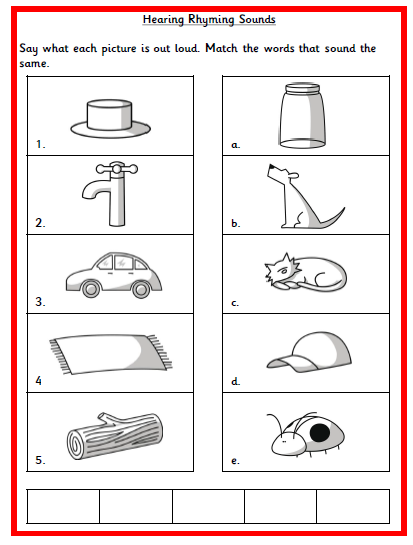 Can your child identify any other words that rhyme with the words?